FORMULAR DE ÎNSCRIERECONCURS  DE ARHITECTURA„Ion Socolescu”EDIŢIA I     Martie 2018Numele şi prenumele cadrului didactic coordonator: .......................................................................................... Specialitatea:  ..................................................................Unitatea de învăţământ: ...................................................................................................Adresă email: ........................................................ ...........................................Telefon/ Fax: .................................................................................................................. Elevi participanţi:         Director,                                                               Semnătura cadrului didactic,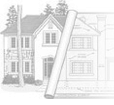 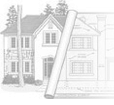 Nr.crt.NUMELE ŞI PRENUMELE ELEVILOR SECŢIUNEA     TITLUL  LUCRĂRII123